ГУСО ЧСРЦ  «Дружба»                                                        Газета для детей и взрослых    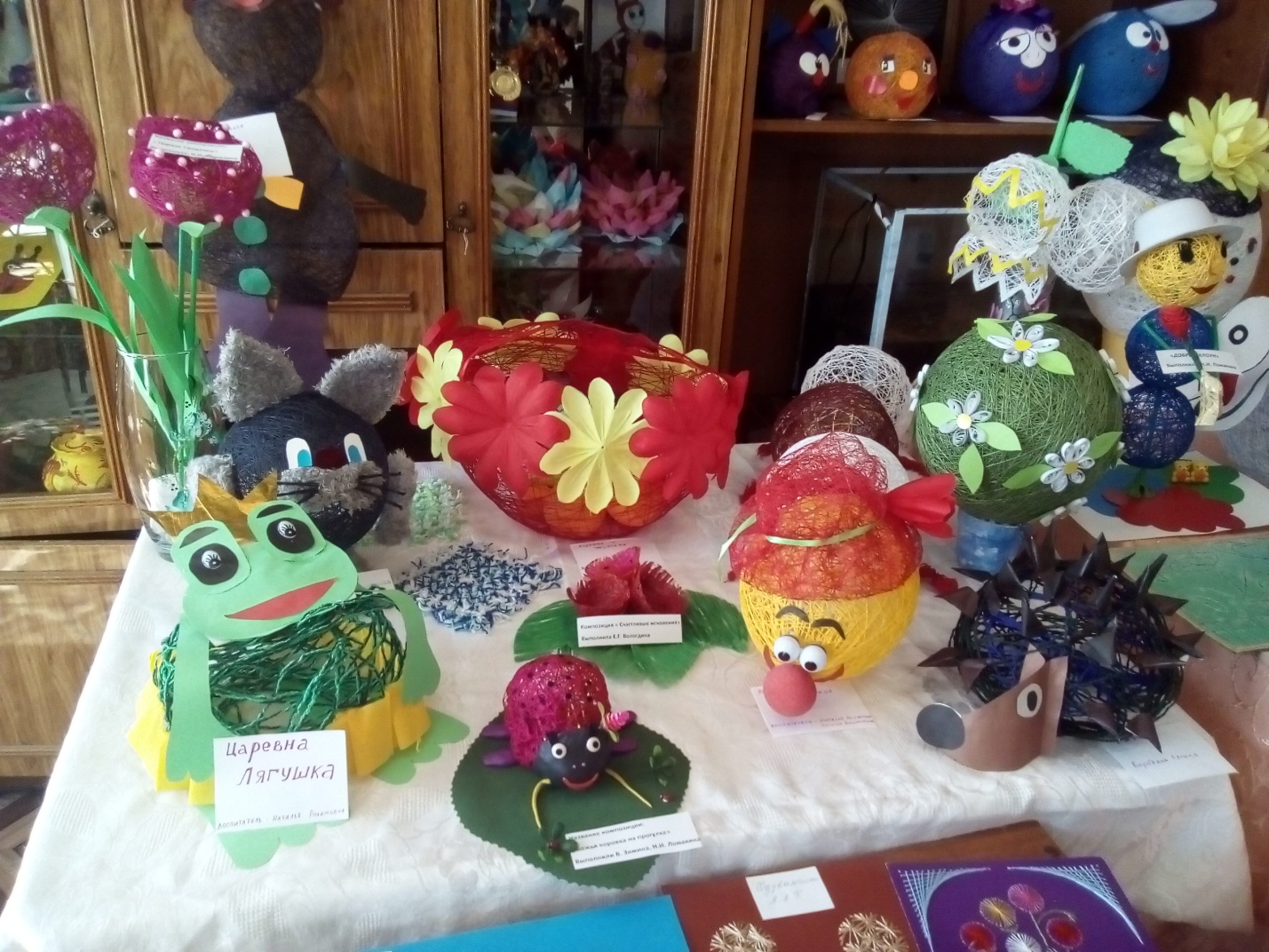           15 мая – Международный день семьи.   Семья, как основной элемент общества, была и остается хранительницей человеческих ценностей, культуры и исторической преемственности поколений, фактором стабильности и развития.  Международный день семьи, отмечаемый ежегодно 15 мая, провозглашён резолюцией Генеральной Ассамблеи ООН в 1993 году. Целью установления этого дня является обращение внимания всех стран на многочисленные проблемы семьи.  Что семья может дать ребенку? В чем сила семьи? Семья — это когда ты любишь, и тебя любят, и не за что-то, а вопреки всему. Это позволяет нам лишний раз задуматься о важности семьи в нашей жизни и проявить внимание к близким людям. Ведь без них наша жизнь была бы пустой и безрадостной. Семья нужна каждому человеку.  Основным назначением семьи можно назвать рождение и воспитание детей. Очень важно, чтобы семья была прочной. В семье ребенок учиться постигать секреты общения между людьми, учиться любви и заботе. Через семью от одного поколения к другому передаются мудрость и знания. Семья – это тёплый дом, жена и муж, дети и родители, дедушки и бабушки. Это любовь и заботы, печали и радости, традиции и привычки. Это близкие друг другу люди, которых объединяют чувства, интересы, идеалы, отношение к жизни. Важную роль в семье играет доверие. Жена или муж - это тот человек, на которого можно положиться, присутствует высокая степень доверия и ответственности друг перед другом. Человек счастлив, когда он может реализоваться в жизни. Немаловажную роль в этом играет семья. Недаром рядом с великими людьми были муж или жена, которые были им наставником, музой, гаванью и просто родным человеком.   Детям, попавшим в наше учреждение, мы стараемся создать максимально добрые, уютные, домашние условия жизни и окружить заботой и вниманием. Постепенно дети  «оттаивают» и из «колючих ёжиков», в которых они превращаются из-за ударов судьбы, превращаются в добрых, разносторонних, милых ребятишек. 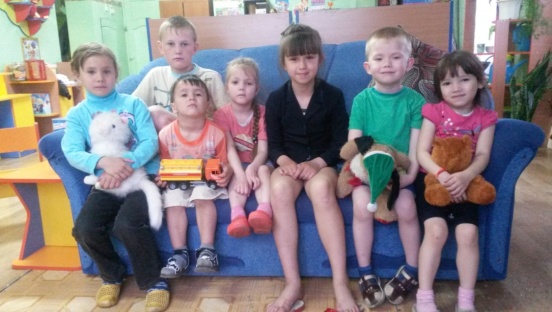 Воспитатели семьи «Росток»:  Фоменко Е.В., Эпова С.Н.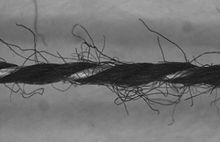 Как материал нитки, могут быть натуральными (из пряжи гребенного прочеса) либо синтетическими (в качестве основы используется синтетический материал, в том числе стекловолокно).По виду и марке нитки могут быть: суровые, матовые и глянцевые. Матовые нитки, выпускаемые со специальным жировым покрытием, называются «обувные».По цвету нитки могут быть: суровые, белые, чёрные и цветные. В речи идиома «шито белыми нитками» означает заведомую фальсификацию.Разделяются на торговые номера: 00, 10, 20, 30, 40, 50, 60, 80, 100 и 120.Нитки в три слоя сложения вырабатываются однокруточными. Нитки в шесть, девять и двенадцать сложения вырабатываются двухкруточными.В зависимости от внешнего вида нитки каждой марки разделяются на два сорта: первый и второй. Чаще всего мы используем нитки для шитья, рукоделия. Мы решили подойти к этому вопросу творчески и организовали конкурс « Волшебная паутинка». Изготовление поделок  проходило в несколько этапов.1 этап -  Надували шары до задуманной  величины.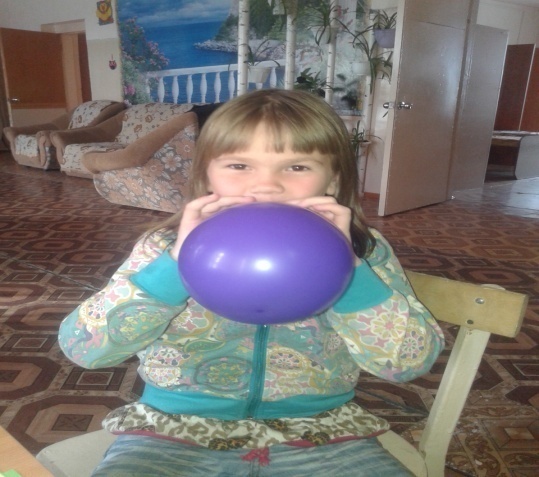 2 этап – обматывали шар нитками,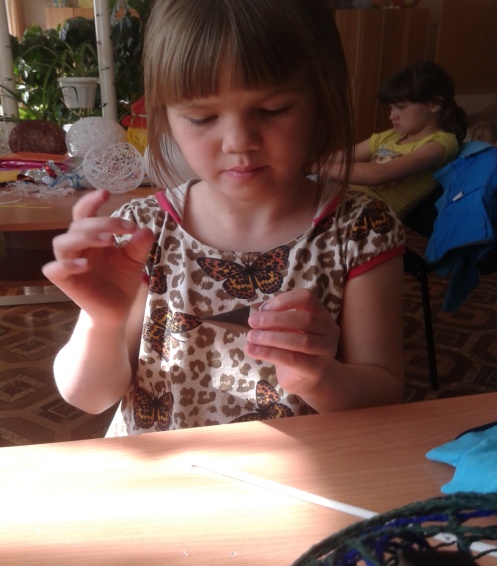 3 этап – сушили шары,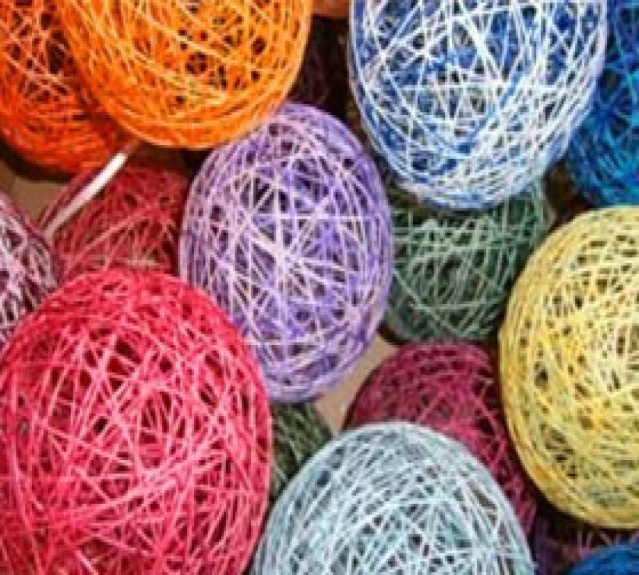 4 этап – создавали задуманный образ.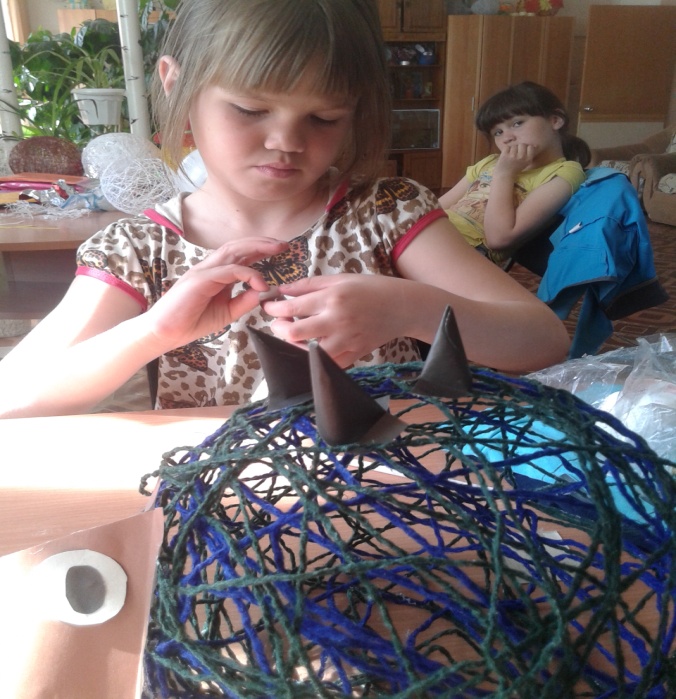  Приделу фантазии детей и взрослых не было предела, поделки получались яркими и каждая отличалась  своей оригинальностью. Здесь и смешарики, и Колобок, и Медведи, и зайцы, и гусеницы. А цветы в вазе как живые. Взрослые и дети  работали над поделками вмести, совместных работ « Педагог – Воспитанник», было большее количество. Проводя такие конкурсы мы учимся вместе с детьми, помогаем детям раскрыть их  творческие способности, развиваем мелкую моторику, мотивируем  детей к дальшим участиям в творческой деятельности.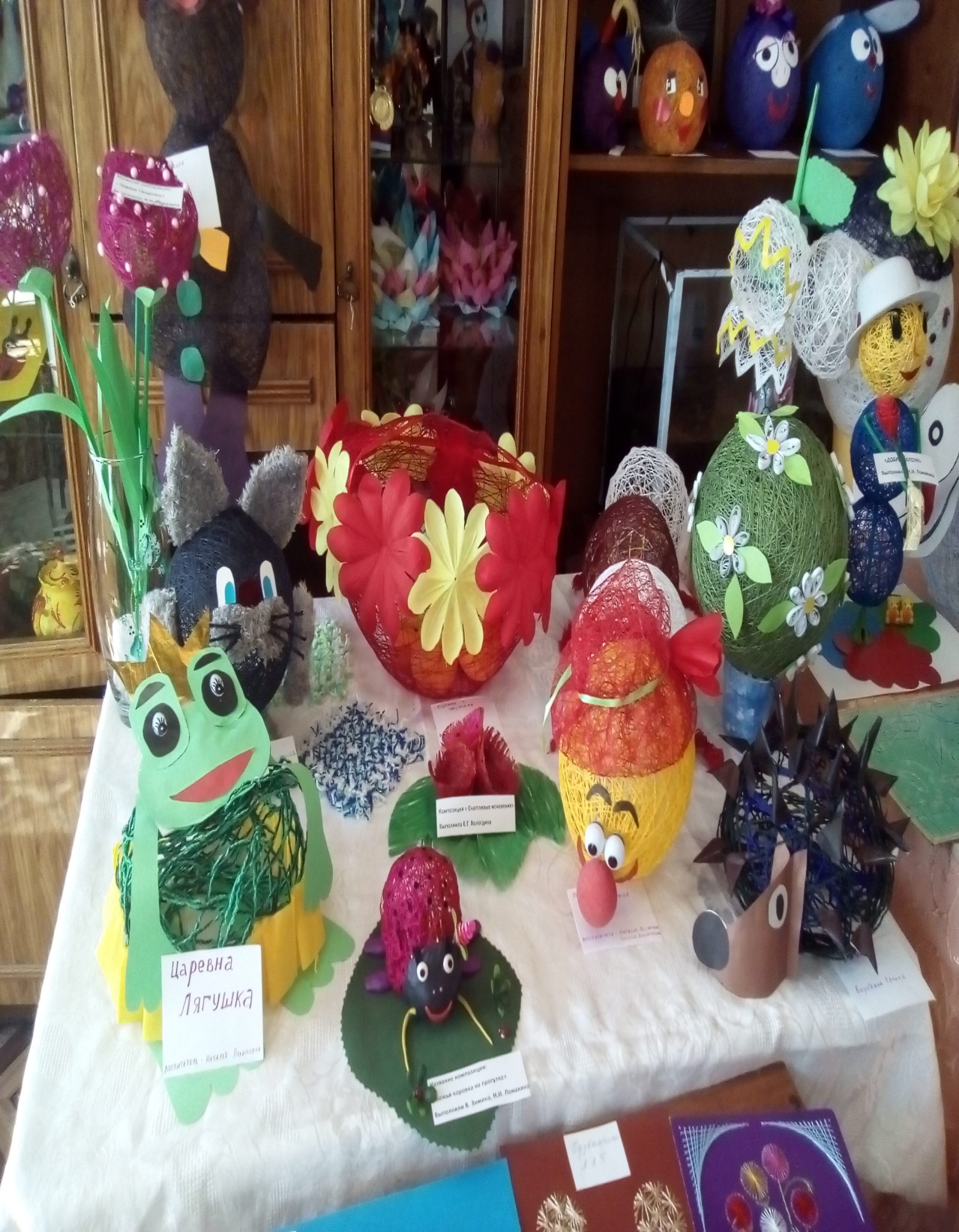 Фалилеева Н.В., Мухомедчина Н.Р., Сенотрусова О.Ю..Была семья,Мы жили дружно,И больше ничего не нужно.Но вдруг случилася беда,И маму нашу забрала.Вся жизнь пошла наперекос,Как будто поезд под откос.В душе и сердце,Боль и Крик!Душа и сердце так болит!И никому я не нужна.Осталась в жизни я одна.Идут года, живу в детдоме,Я как береза в чистом поле.Народ вокруг и суета,А я одна, одна, одна...Мне мамы очень не хватает,Я так хочу, чтоб дома ждали,Чтоб смски мне писали,Звонили и переживали,И чтоб, обнявши, целовали.Семья не каждому дана,А в жизни так семья - важна!(автор Н.М. Рассудина)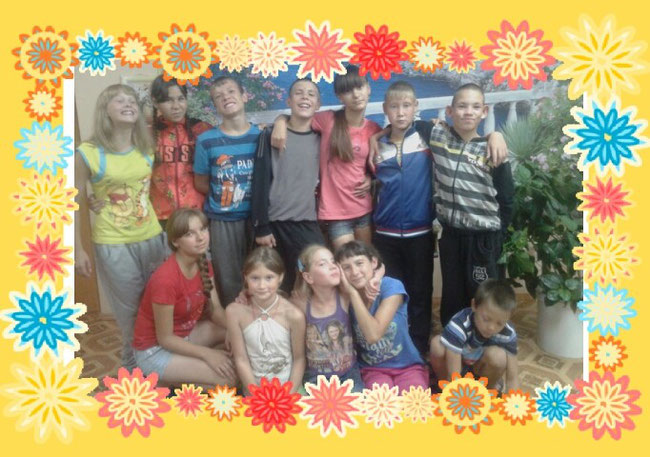                                                    ******************Я долго о Победе мыслил,И мне не дал покоя бой.Под Сталинградом, Будапештом,И под Москвой, и под Уфой.Мой дед громил солдат враждебных,Свою державу защищал.Чтоб я мальчишкой самым смелым,Всё помнил, чтил, переживал.Я долго думал о Победе.И тоже жизнь б свою отдал,Ведь каждый мальчик самый смелый,За свою Родину бы встал.
Автор : Наталия Ивановна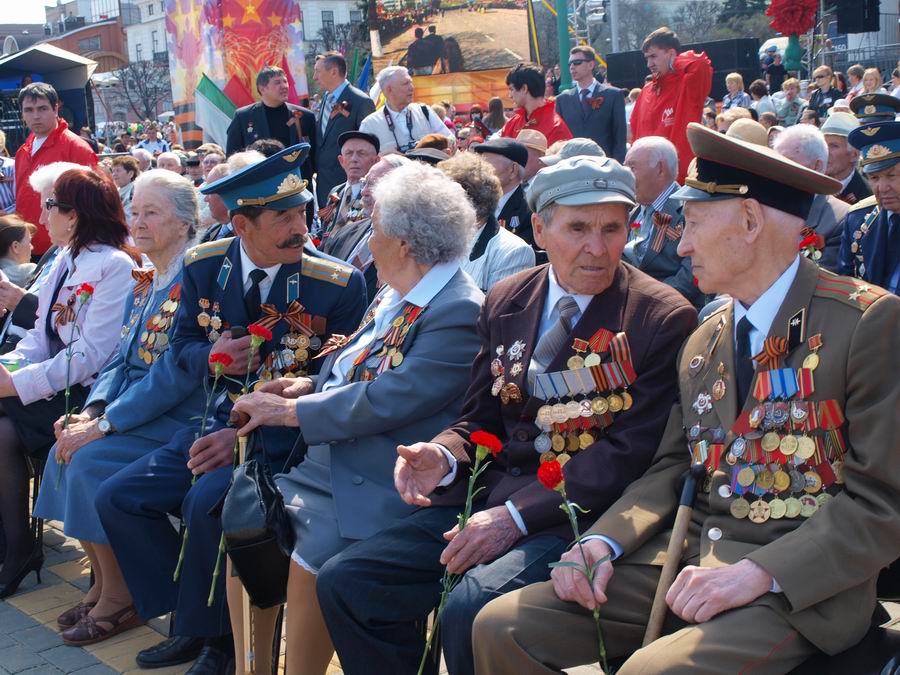  Соц. Педагог Царинная К.Е.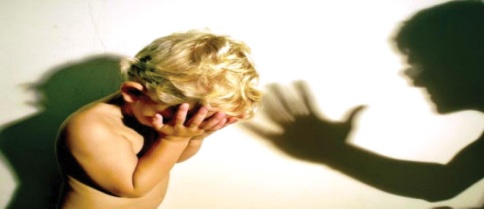 К нему готовились тщательно и долго — на протяжении полутора месяцев. На следующий год парад стал неотъемлемым атрибутом торжества.Однако пышное празднование Дня Победы продолжалось всего лишь на протяжении трех лет. Начиная с 1948 года в разрушенной фашисткими войсками стране власти посчитали нужным поставить на первое место восстановление городов, заводов, дорог, учебных заведений и сельского хозяйства. Выделять из бюджета немалые средства для пышного празднования важнейшего исторического события и предоставлять дополнительный выходной день рабочим отказались.Свою лепту в возвращение Дня Победы внес Л. И. Брежнев — в 1965 году, в двадцатилетний юбилей Великой Победы, в календаре СССР 9 Мая снова окрасился в красный цвет. Этот важный памятный день был объявлен выходным. Во всех городах-героях возобновились военные парады и салюты. Особым почетом и уважением в праздник пользовались ветераны — те, кто ковал победу на поле боя и в тылу врага. Участников войны приглашали в школы, в высшие учебные заведения, с ними организовывали встречи на производствах и душевно поздравляли на улицах словами, цветами и радушными объятиями.День Победы в нашем поселкеПо традиции во всех  городах-героях проходят военные парады. А по вечерам небо загорается от праздничного салюта и современных фейерверков. Новым атрибутом 9 Мая стала георгиевская ленточка — символ героизма, мужества и отваги. Впервые ленточки раздали в 2005 году. С тех пор накануне праздника их бесплатно распространяют в общественных местах, магазинах, учебных учреждениях. Каждый участник с гордостью носит на груди полосатую ленточку, отдавая дань памяти погибшим за Победу и мир на земле.В нашем поселке  День Победы остался Великим праздником.  В этом году 72-годовщина Великой победе, в этот день граждане всех возрастов без принуждения нескончаемым потоком направляются к памятникам и мемориалам, возлагают к ним цветы и венки. На стадионе и концертной площадке  проходили  выступления известных и самодеятельных артистов, которые длились с утра и до поздней ночи, также проходили соревнования по разным видам спорта, где дети с удовольствием принимали участие Гамула Алексей, Терещенко Дмитрий, Наделяев Николай: соревнования по легкой атлетике, по футболу, метание гранаты и т.д.Воспитатели: Корякина.О.В, Смертина.О.В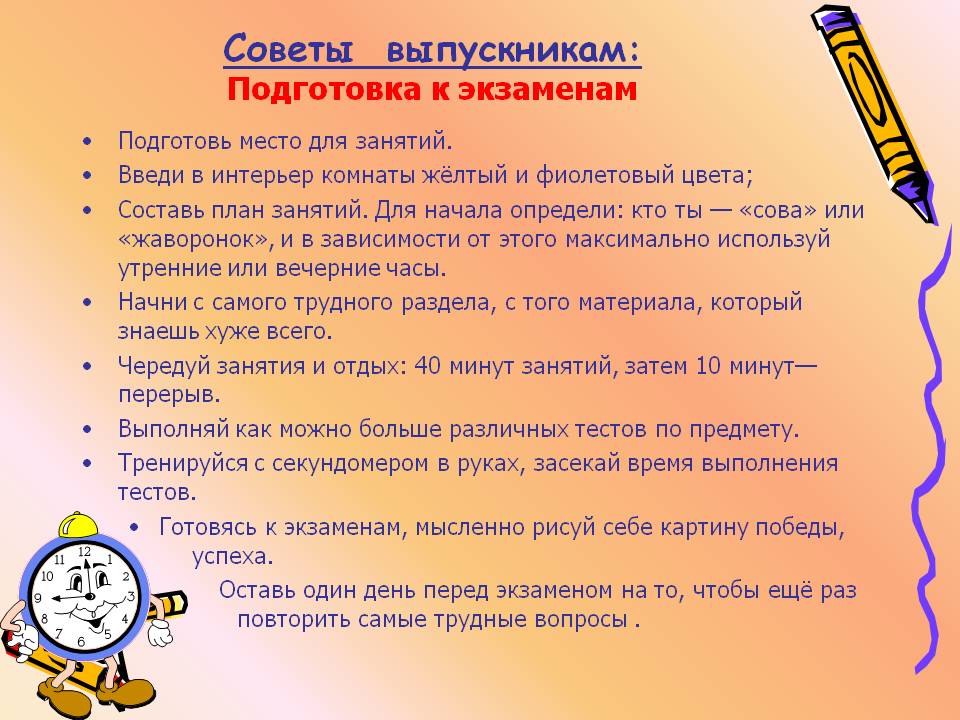 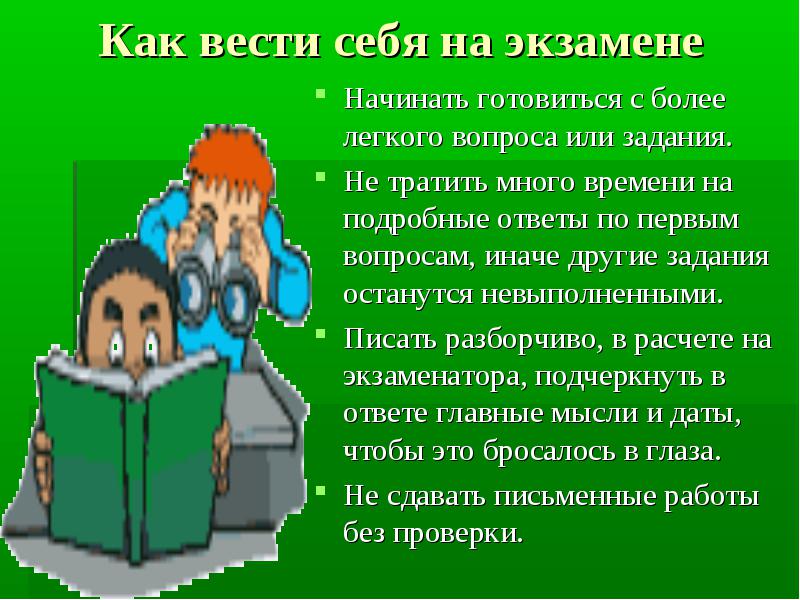 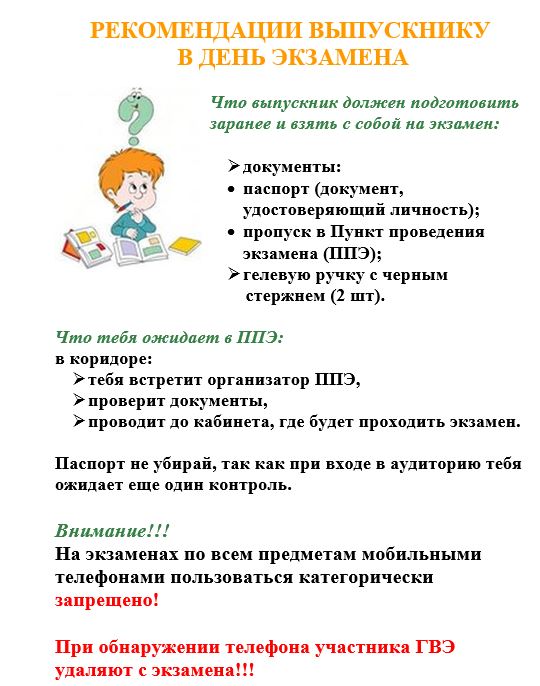 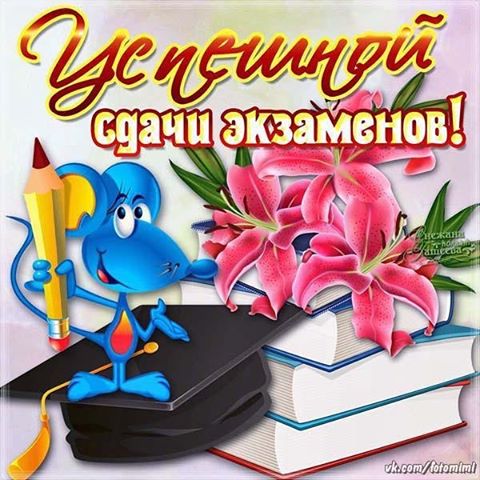 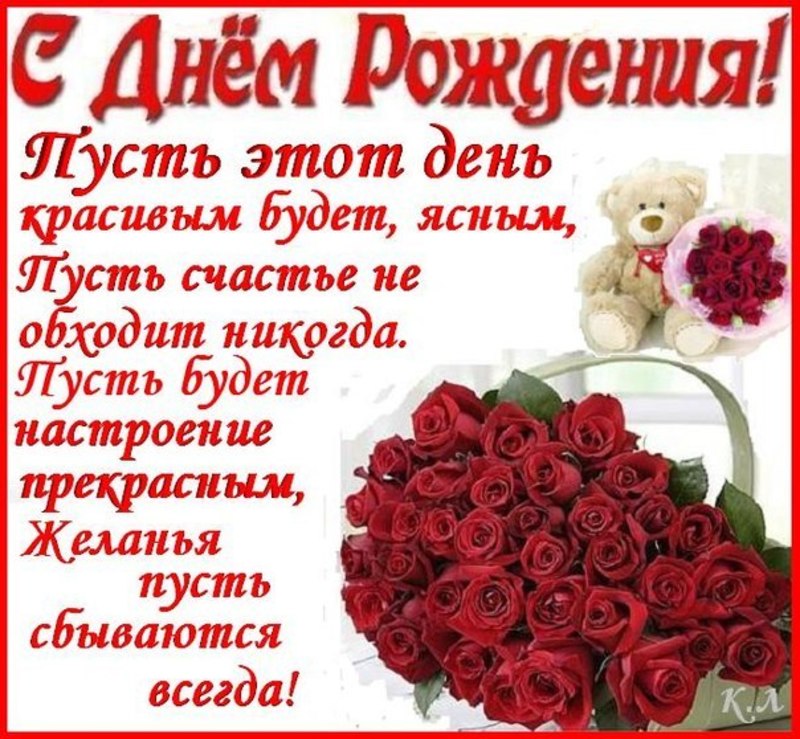 Бородину Свету,Бородину Ларису,Стрельникову Веру Анатольевну,Наделяева Андрея Геннадьевича  .